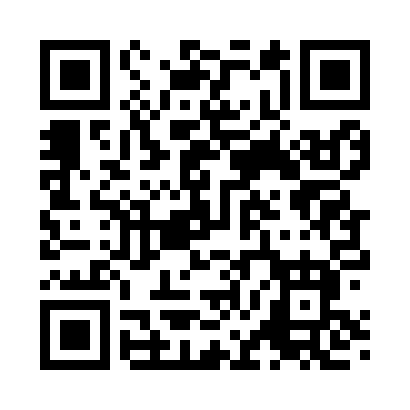 Prayer times for Pownal, Montana, USAMon 1 Jul 2024 - Wed 31 Jul 2024High Latitude Method: Angle Based RulePrayer Calculation Method: Islamic Society of North AmericaAsar Calculation Method: ShafiPrayer times provided by https://www.salahtimes.comDateDayFajrSunriseDhuhrAsrMaghribIsha1Mon3:275:281:255:389:2111:232Tue3:275:291:255:389:2111:233Wed3:275:301:255:399:2011:234Thu3:285:301:255:399:2011:235Fri3:285:311:265:399:2011:236Sat3:295:321:265:399:1911:227Sun3:295:331:265:389:1911:228Mon3:305:341:265:389:1811:229Tue3:305:341:265:389:1811:2210Wed3:315:351:265:389:1711:2111Thu3:335:361:265:389:1611:1912Fri3:345:371:275:389:1611:1813Sat3:365:381:275:389:1511:1614Sun3:385:391:275:389:1411:1515Mon3:405:401:275:379:1311:1316Tue3:415:411:275:379:1211:1217Wed3:435:421:275:379:1111:1018Thu3:455:431:275:379:1011:0819Fri3:475:441:275:369:0911:0620Sat3:495:451:275:369:0811:0521Sun3:515:471:275:369:0711:0322Mon3:535:481:275:369:0611:0123Tue3:555:491:275:359:0510:5924Wed3:565:501:275:359:0410:5725Thu3:585:511:275:349:0310:5526Fri4:005:521:275:349:0210:5327Sat4:025:541:275:339:0010:5128Sun4:045:551:275:338:5910:4929Mon4:065:561:275:328:5810:4730Tue4:085:571:275:328:5610:4531Wed4:105:591:275:318:5510:43